Отделение Пенсионного фонда РФ по Томской области	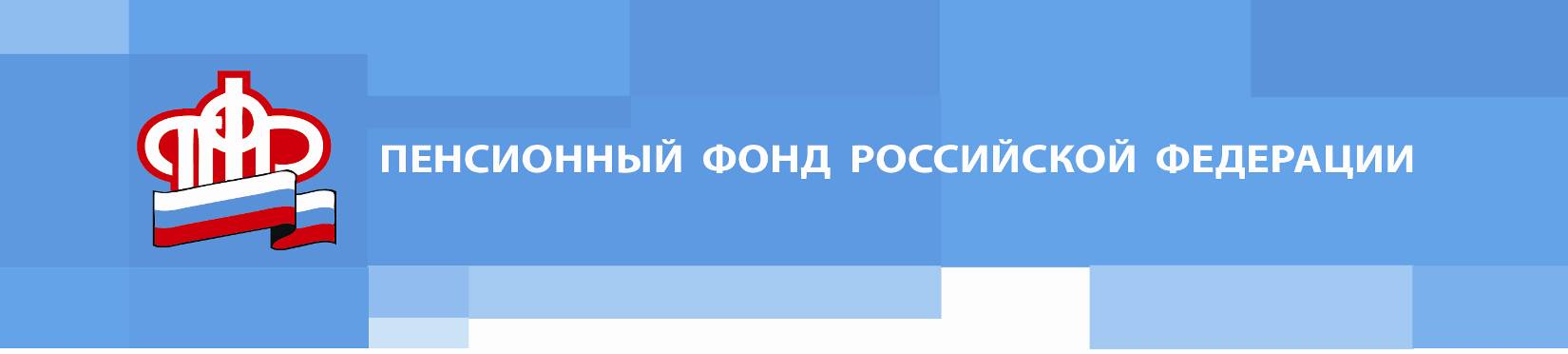 Пресс-релиз от 30 июня 2022 годаБолее 13000 жителей Томской области получили уведомления Пенсионного фонда о будущей пенсии13 190 жителей региона получили уведомления о своей будущей пенсии, которые Пенсионный фонд с этого года проактивно рассылает мужчинам, начиная с 45 лет и женщинам с 40 лет.
Уведомление приходит в личный кабинет на портале Госуслуг и содержит информацию об имеющихся пенсионных коэффициентах, стаже и размере пенсии, рассчитанной по этим показателям на текущий момент. Из письма ПФР граждане также узнают размер своих пенсионных накоплений и актуальные условия выхода на страховую пенсию по старости.Проактивное информирование осуществляется раз в три года и позволяет заранее оценить пенсионные права, чтобы при необходимости предпринять шаги по их увеличению. Томичи, не имеющие возможности пользоваться порталом Госуслуг, могут получить уведомление о будущей пенсии в клиентских службах ОПФР по Томской области.________________________________________________Группа по взаимодействию со СМИ Отделения Пенсионного фонда РФ по Томской областиТел.: (3822) 48-55-80; 48-55-91;E-mail: smi @080.pfr.ru